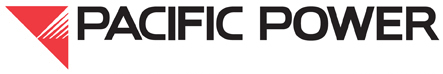 Washington JurisdictionRESULTS OF OPERATIONSFor the 12 Month Period EndedDecember 31, 2016Washington JurisdictionRESULTS OF OPERATIONSOctober 2016Washington JurisdictionRESULTS OF OPERATIONSNovember 2016Washington JurisdictionRESULTS OF OPERATIONSDecember 2016